M a t e r i á lpro zasedání Zastupitelstva města Prostějova, konaného dne  11. 6. 2018Název materiálu:	Rozpočtové opatření kapitoly 60 – rozvoj a investice                                        Rekonstrukce DDM Vápenice Předkládá:		Rada města Prostějova			Ing. Zdeněk Fišer, 1. náměstek primátorky, v. r.   Návrh usnesení:Zastupitelstvo města Prostějova s c h v a l u j e rozpočtové opatření, kterým se	- zvyšuje rozpočet výdajů	- snižuje rozpočet výdajů- snižuje stav rezerv městaDůvodová zpráva:Předkládané rozpočtové opatření má vliv na rozpočet města.Dojde ke snížení finančních prostředků na kapitole 60 – rozvoj a investice o 9.000.000,-- Kč (přesun položek a ke snížení Fondu rezerv a rozvoje o částku 18.000.000,-- Kč.V rozpočtu pro rok 2017 byla schválena akce Rekonstrukce objektu DDM (objekt převeden od Krajského úřadu Olomouckého kraje ve velmi technicky špatném stavu) a výstavba nové tělocvičny pro míčové sálové sporty v rozsahu cca 20 – 25 mil. Kč, jejíž zázemí mělo být ve stávajícím objektu.Stavba byla vyprojektována jako celek rekonstrukce objektu DDM a dostavba potřebné tělocvičny. V průběhu povolovacího procesu byly vzneseny námitky majitelů sousedních objektů s výstavbou tělocvičny, a proto byly zahájeny práce, byť se zpožděním pouze na jižní části objektu DDM. Stavba tělocvičny, která přiléhá ke zmiňovaným objektům, doposud není povolena. Povolení bylo získáno pouze na rekonstrukci uličního objektu DDM a o přístavbě tělocvičny rozhoduje Stavební úřad Prostějov. Kvůli komplikacím při vydání stavebního povolení byly stavební práce zahájeny až 18. 9. 2017 tedy o dva měsíce později než se předpokládalo.  Vzhledem k popsaným problémům bylo v roce 2017 proinvestováno z plánovaných 37 mil. Kč pouze 7 mil. Kč a 30 mil. Kč bylo vráceno do fondu rezerv rozpočtu města ProstějovaV letošním roce je možné dokončit rekonstrukci uliční části objektu včetně zázemí pro uvažovanou tělocvičnu. Na dokončení těchto prací včetně nových úkolů na výměnu krovu, podlah v některých částech objektu (knihovna), repasi dveří, výměny stropní konstrukce, sanaci pláně dvora, změny přípojky k elektroměrovému rozvaděči je potřebné uvolnit částku, která byla v minulém roce vrácena do rozpočtu.Jedná se o částku cca 27.000.000,-- Kč, která je nižší než částka vrácená do rozpočtu roku 2017. Z důvodu pozdějšího získání stavebního povolení alespoň na uliční část objektu DDM. Dle výsledku výběrového řízení byla s firmou MORYS s.r.o., Korejská 894/9, Přívoz, 702 00 Ostrava uzavřena smlouva o dílo v celkové výši 83.972.444,-- Kč za provedení požadovaného rozsahu prací (vč. tělocvičny) s předpokládaným termínem zahájení 10. 7. 2017.  Kompletní rekonstrukce vnitřní části objektu má být dokončena v 09/2018 a rekonstrukce zpevněných ploch, přípojky a komunikace v 11/2018.Celkové finanční náklady na rekonstrukci uličního objektu DDM (bez tělocvičny) s navýšením finančních prostředků o dodatečné požadavky provozovatelů, vícepráce, inženýrskou a autorskou činnost si vyžádá 71.000.000,- Kč. V roce 2017 bylo proinvestováno 7.000.000,-- Kč. Na základě usnesení č. 17253 Zastupitelstva města Prostějov byl schválen rozpočet města Prostějova na rok 2018 (dále jen ZMP) se jmenovitou investiční akcí „Rekonstrukce DDM Vápenice – tělocvična vč. PD“ ve finančním objemu 37.000.000,-- Kč.Na základě výše uvedených skutečností předkládá ORI ROZOP na dokončení realizace akce ve výši 27.000.000,-- Kč.Rada města Prostějova dne 29. 5. 2018 doporučila Zastupitelstvu města Prostějova usnesením č. 8505 schválit výše uvedené rozpočtové opatření.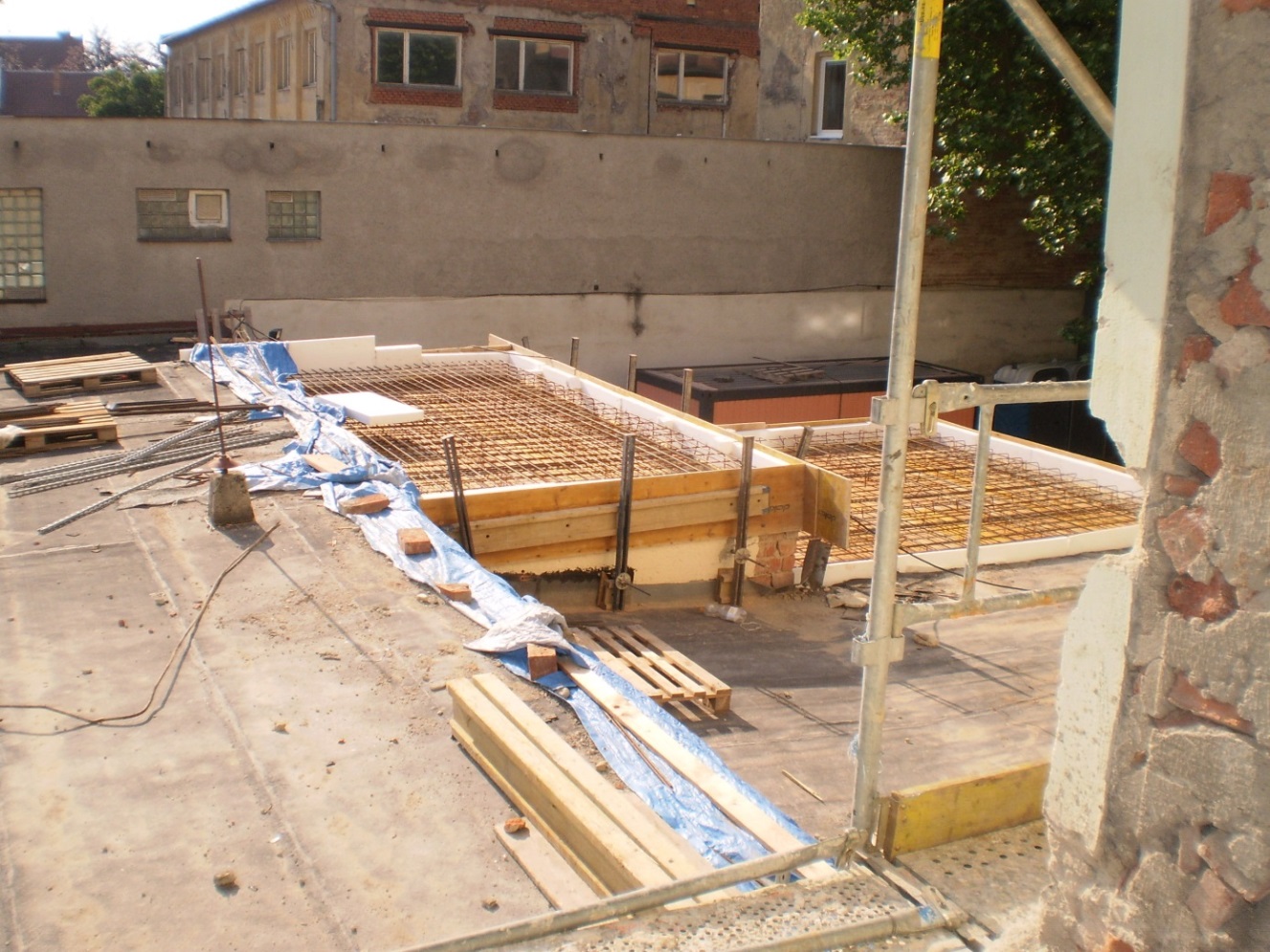 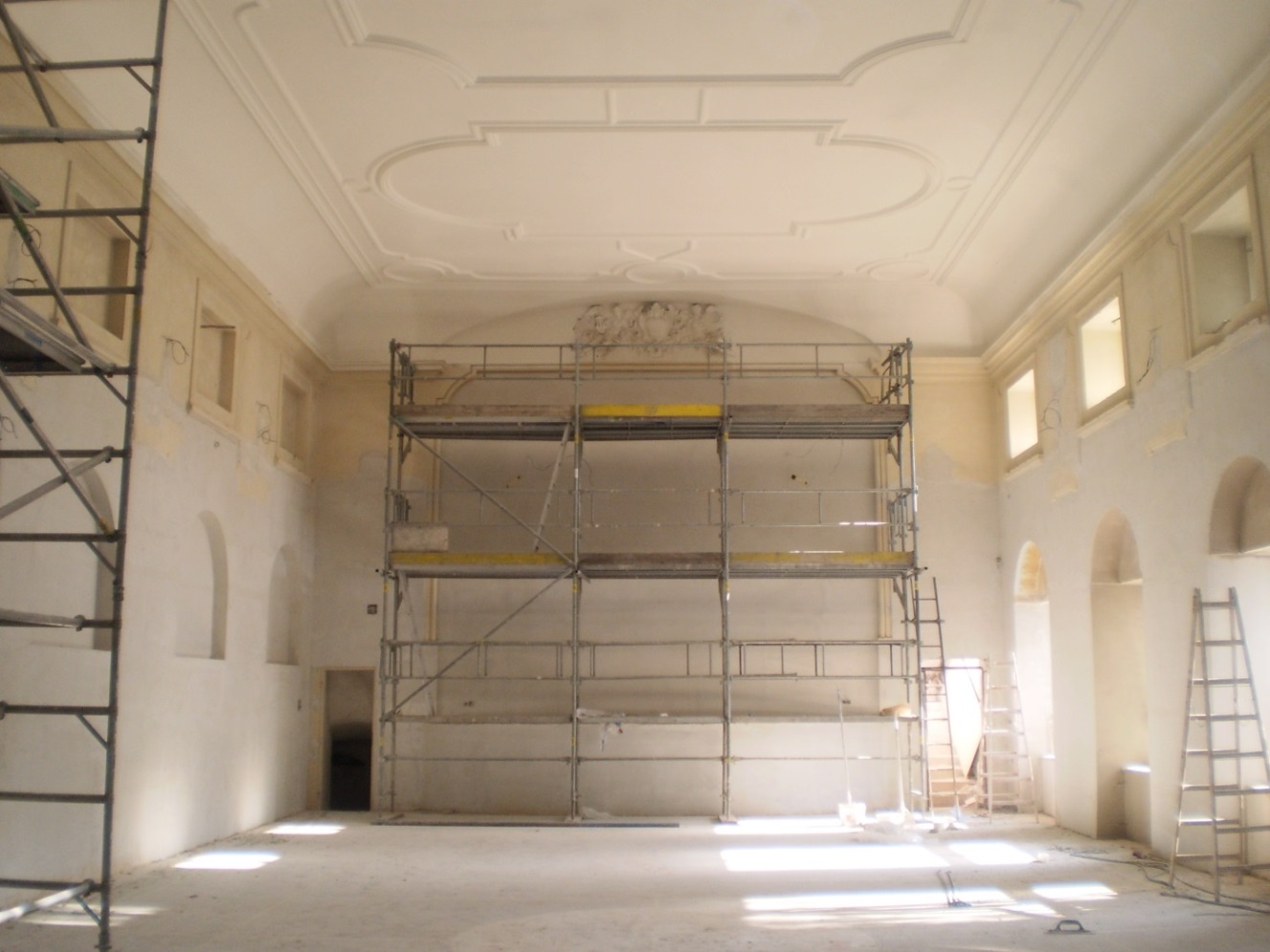 KapitolaODPAPolZPUZOrganizaceO hodnotu v Kč006034216121060019200000027 000 000 Zvýšení pol. 6121 – budovy, haly, stavby - Rekonstrukce DDM Vápenice Zvýšení pol. 6121 – budovy, haly, stavby - Rekonstrukce DDM Vápenice Zvýšení pol. 6121 – budovy, haly, stavby - Rekonstrukce DDM Vápenice Zvýšení pol. 6121 – budovy, haly, stavby - Rekonstrukce DDM Vápenice Zvýšení pol. 6121 – budovy, haly, stavby - Rekonstrukce DDM Vápenice Zvýšení pol. 6121 – budovy, haly, stavby - Rekonstrukce DDM Vápenice Zvýšení pol. 6121 – budovy, haly, stavby - Rekonstrukce DDM Vápenice KapitolaODPAPolZPUZOrganizaceO hodnotu v Kč00602219612106005860000009 000 000Snížení pol. 6121 – budovy, haly, stavby - Dopravní terminál na Floriánském náměstí PDSnížení pol. 6121 – budovy, haly, stavby - Dopravní terminál na Floriánském náměstí PDSnížení pol. 6121 – budovy, haly, stavby - Dopravní terminál na Floriánském náměstí PDSnížení pol. 6121 – budovy, haly, stavby - Dopravní terminál na Floriánském náměstí PDSnížení pol. 6121 – budovy, haly, stavby - Dopravní terminál na Floriánském náměstí PDSnížení pol. 6121 – budovy, haly, stavby - Dopravní terminál na Floriánském náměstí PDSnížení pol. 6121 – budovy, haly, stavby - Dopravní terminál na Floriánském náměstí PDKapitolaODPAPolZPUZOrganizaceO hodnotu v Kč007081151070000000000018 000 000Snížení pol. 8115 – Fond rezerv a rozvojeSnížení pol. 8115 – Fond rezerv a rozvojeSnížení pol. 8115 – Fond rezerv a rozvojeSnížení pol. 8115 – Fond rezerv a rozvojeSnížení pol. 8115 – Fond rezerv a rozvojeSnížení pol. 8115 – Fond rezerv a rozvojeSnížení pol. 8115 – Fond rezerv a rozvojePříloha:fotodokumentaceV Prostějově: 29. 5. 2018Zpracovala:Drahomíra Zhánělová, v. r. Za správnost:Ing. Antonín Zajíček, vedoucí Odboru rozvoje a investic, v. r.